Date:	Friday, 25 February 2022Item:	Event Management PlanEvent name:	2022 Paddle Australia Canoe Ocean Racing ChampionshipsTags:	PACORCContact details:	Scott Sharples, Executive Officer	Mobile: 0414 960 728, Email: eo.qld@paddle.org.au	Eden Williamson, Events and Communications Manager	Mobile: 0408 901 900, Email: qld@paddle.org.au Venue details:	Kirra Beach and The SpitEvent times:	Saturday, 22nd January 2022Event programme:	Wednesday, 19th January1159	PACORC Registration closesThursday, 20th January1030	PACORC Site inspections1600	PACORC briefing posted and sent to all competitors1630	PACORC entries listed onlineSaturday, 22nd January0630	Course Start and Finish Event Crews arrive0730	Competitor Check in Opens at Course Start0830	Water Safety put in Start, Turn 1 and Turn 2 cans (CoGC)0900	Competitor Check in Closes0930	Water safety in position for PACORC22 Race 1 Start1000	PACORC Wave 1 Start – SUPs1030	PACORC Wave 2 Start – Outriggers (OC) 1, 2, 3 and 61100	PACORC Wave 3 Start – Ocean Skis and Spec Skis1300 onwards	PACORC Waves Finish Course1530	PACORC Presentations following Waves 1 + 2 (TBC)1600	PACORC Presentations following Wave 3 (TBC)1630	Event Crew clean up and leave site (TBC)1800	PACORC Presentation Dinner (TBC)Event ConceptIn 2022 Paddle Australia will launch its inaugural Ocean Racing Championships (PACORC) on the Gold Coast. Ocean Racing consists of long-distance surf ski, sea kayak and sea touring races. A surf ski is the fastest boat over long distances on ocean swells, with the only flatwater boat able to go faster being an Olympic-standard canoe sprint boat. The challenges canoe ocean racing can face include large waves driven by the wind, hurricane generated ground swells and paddling in wind speeds of more than 20 knots.Surf skis originated in Australia in the 1900s when two brothers, Harry and Jack McLaren, used them around their family’s oyster beds on Lake Innes in New South Wales. They would also use their custom-made boats to surf the beaches at nearby Port Macquarie. The speed and versatility of the boats made them ideal for lifesaving, and in 1946 surf ski became a part of the lifesaving competition programme.The 2022 PACORC will bring the ocean racing community from across Australia and beyond to the beautiful beaches of the Gold Coast and compete on a range of craft including Stand up paddle boards, Outrigger Canoes, Ocean Skis and Spec Skis for the honour of being crowned an inaugural Paddle Australia Canoe Ocean Racing Champion. The top five (5) Junior, U23 and Senior Surf Ski athletes of the PACORC will also qualify for selection to represent Australia at the ICF Ocean Racing World Championships to be held in TBC from the TBC 2022.Event ObjectivesPaddle Queensland will deliver the below activities on the Gold Coast in January 2022:The Paddle Australia Canoe Ocean Racing Championships – a 27 km paddle starting at the Kirra Beach Surf Life Saving Club travelling north along the coast towards the finish line at The Spit south of the sand pumping jetty,
Engage with and advise the Australian and Oceanic Ocean Racing communities that the PACORC is an ICF Ocean Racing World Championships 2022 qualifier 
Generate positive economic impact for the City of Gold Coast economy.Significant StakeholdersPaddle QueenslandPaddle AustraliaPaddle Australia Ocean Racing Technical CommitteeKirra Beach Surf Life Saving ClubStakeholders RolesPaddle QueenslandDeliver the 2022 Paddle Australia Canoe Ocean Racing ChampionshipsDevelop partnerships with the Ocean Racing CommunityDevelop partnerships with the City of Gold Coast and Tourism Queensland
Paddle AustraliaAssist Paddle Queensland in working with various council departmentsAssist Paddle Queensland finalise applicable permitsAssist Paddle Queensland in marketing the PACORC across all media platforms and provide access to BTB marketing collateral
Paddle Australia Ocean Racing Technical CommitteeAssist Paddle Queensland through providing technical support Assist Paddle Queensland in marketing the PACORC across all media platforms and provide Kirra Beach Surf Life Saving ClubAssist Paddle Queensland through providing on and off water supportAssist Paddle Queensland through providing access of their facilities
Stakeholder CommunicationAll communication regarding PACORC is to be directly channelled through Paddle Queensland.All communication between stakeholders is to be recorded and if verbal communication is undertaken, an overview is to be emailed between stakeholders to ensure clarity.MilestonesNovember	3rd	Submit PACORC event management plan	4th	Finalise resources, roles and responsibilities	5th	Finalise budget	8th	Confirm host agreement	9th	Start discussions with City of Gold Coast and Tourism Queensland	10th	Start resources recruitment	12th	Finalise initial program		Lodge City of Gold Coast and Maritime aquatic event permits
18th	Launch PACORC	Commence Marcom plan 29th	Conclude resources recruitmentDecember	6th	Appoint resources		Provide rules and manuals to resources with training schedule	13th	Review partnerships and prizes		Resources training session # 1	20th	Provide rules and manuals to resources with training schedule	25th	Christmas Day	26th	Boxing Day	27th	Christmas Day (observed) holiday	28th	Boxing Day (observed) holiday	31st	Early Bird registrations closeJanuary	1st	New Year’s Day	3rd	New Year’s Day (observed) holiday	5th	Resources training session # 2	10th	Confirm seaworthiness of all vessels	12th	Resources training session # 3	16th	Standard registrations close	19th	PACORC entries close		Resources recap and brief	20th	PACORC site inspections	22nd	PACORC Race DayFebruary	18th	Submit Post PACORC Report including Profit & Loss StatementMarketing and Communications (MARCOM) PlanCollateral will be supplied by PACORC Significant Stakeholders and distributed across all available platforms. 

Launch:	Thursday, 15th November at 1100Profile locationHow to get thereAccommodationHow to registerProfile 2022 ICF World Championships qualification event
Engage:	Tuesday, Thursday Saturday from 23rd Nov to 4th DecProfile early bird rateProfile divisionsProfile craftProfile locationHow to get thereAccommodationHow to registerProfile 2022 ICF World Championships qualification eventAttract:	Monday, Wednesday, Friday, Sunday from 6th to 31st DecProfile early bird rate closes end of the monthProfile prizesProfile locationHow to get thereAccommodationHow to registerProfile 2022 ICF World Championships qualification eventAction:	Tuesday, Thursday Saturday from 4th to 15th Jan 2022Profile standard rate closes 16th JanProfile divisionsProfile craftProfile prizesProfile locationHow to get thereAccommodationHow to registerProfile 2022 ICF World Championships qualification eventClosing:	Monday 17th to Wednesday 19th Jan 2022Registration closes 19th JanProfile divisionsProfile craftProfile prizesProfile locationHow to get thereAccommodationHow to registerProfile 2022 ICF World Championships qualification eventAwareness:	Thursday 20th and Friday 21st Jan 2022Profile registrationsProfile divisionsProfile craftProfile prizesProfile elite paddlersProfile locationProfile scheduleRace Day:	Saturday 22nd Jan 2022Profile prizesProfile elite paddlersProfile locationProfile scheduleProfile 2022 ICF World Championships qualification eventResults:	Sunday 23rd Jan 2022Profile winnersProfile resultsProfile 2022 ICF World Championships Team Selection qualifiersProfile and Thank ResourcesVenue IssuesThe start and finish areas will be sufficient to support the resources required to run the PACORC with current carpark and on street parking.Exclusive PACORC areas at both the start and finish areas will be requested through council.
Course IssuesDepending on the prevailing conditions the course will run from The Spit to Kirra Beach.
Permits, Licenses and InsurancesThe required PACORC event application for operation will be completed and submitted with the following items:Event Management Plan including Site PlanRisk Management PlanPublic Liability Insurance noting relevant interested parties
AccreditationKey resources and volunteers will be registered with Paddle Australia as either an Official or Volunteer which all are referred to as ‘Deliverers’. 
These Deliverers:Work within the Paddle Australia Safety GuidelinesHold a Working with Children Check Blue CardHold a current First Aid Certificate and/or CPR CertificateEach activity has a detailed risk management plan. All Deliverers carry first aid and communication equipment. Part of their training includes monitoring situations including weather, environment impacts, other users and participants. Safety is our highest priority!Risk Management PlanPlease refer to the document titled 2022 PACORC Risk Management Plan.Traffic Management PlanThe setup and running of PACORC will not affect the road network and road users. Parking for equipment trailers has been identified and will be requested to be coordinated off through council and the Kirra Beach Surf Life Saving ClubDue to the nature of paddle sports, it is very common for participants to park away from the event location and paddle to the event on their craft.Public AccessVenue:Access to the PACORC will be available from the street, beach and sea. Signage will be placed along Musgrave Street, Marine Parade and around the 
Kirra Beach Surf Club. Further signage will also be added near walkways and beach fronts to encourage community engagement.Signage will be placed along Seaworld Drive and around the Seaway Kiosk. Further signage will also be added near walkways and beach fronts to encourage community engagement.Overcrowding:In line with all COVID-19 Restrictions the participation areas will be monitored by the COVID Marshall to ensure participants and spectators are abiding by the current social distance requirements Accessibility:A drop off and pick up area will be marked to allow patrons with a disability to access the venue.StaffingPaddle Queensland:Scott Sharples, Executive OfficerMobile: 0414 960 728, Email: eo.qld@paddle.org.auEden Williamson, Events and Communications ManagerMobile: 0408 901 900, Email: qld@paddle.org.au VolunteersWill be arranged by Paddle Queensland and include members from Southeast Queensland member clubs, Surf Life Saving Queensland clubs and Gold Coast Volunteers.Food and BeverageFood and/or beverages will be provided to all staff and volunteers. Participants will be encouraged to purchase food and/or beverages from the Kirra Beach Surf Life Saving Club and local establishments.Waste ManagementPaddle Queensland will be managing the PACORC waste requirements through the City of the Gold Coast.Inclement Weather Aquatic Safety PlanShould there be strong winds (over 30 knots) or rough seas (over 2 m swells) PACORC will be postponed to later in the day or cancelled one day at a time.Forecast, Tides,  Sun, SwellSaturday, 22nd January:Air:	31ºC MaxWind:	ESE 19 km/h with 30 km/h gustsSunrise:	0540			Sunset: 1851Tide:	Low 0420, 0.24 m 	High 1104, 1.58 mSwell:	1.2 to 1.5 mSunday, 23rd January:Air:	32ºC MaxWind:	ENE 13km/h with 22 km/h gustsSunrise:	0540			Sunset: 1851Tides:	Low 0505, 0.30 m 	High 1142, 1.51Swell:	1.2 to 1.5 mSite Plans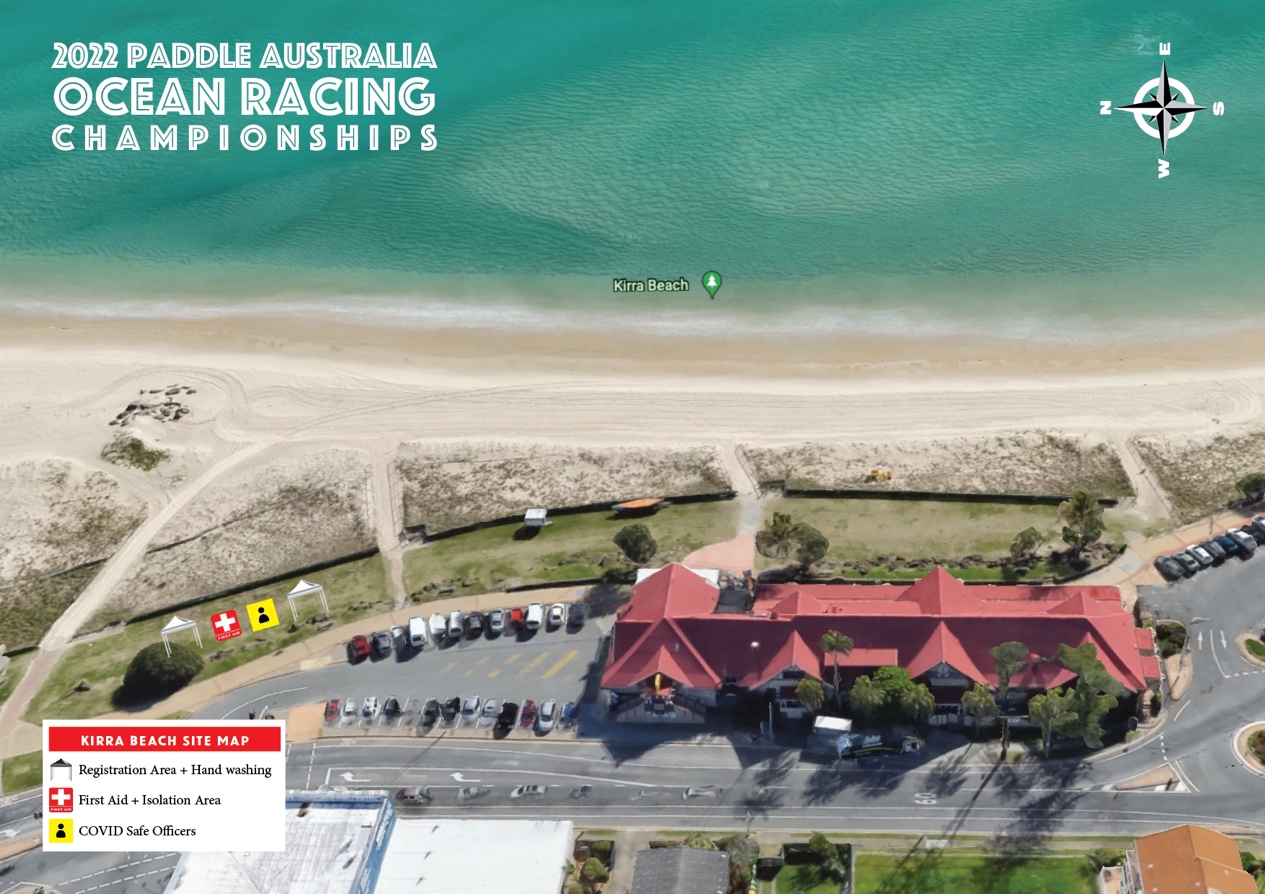 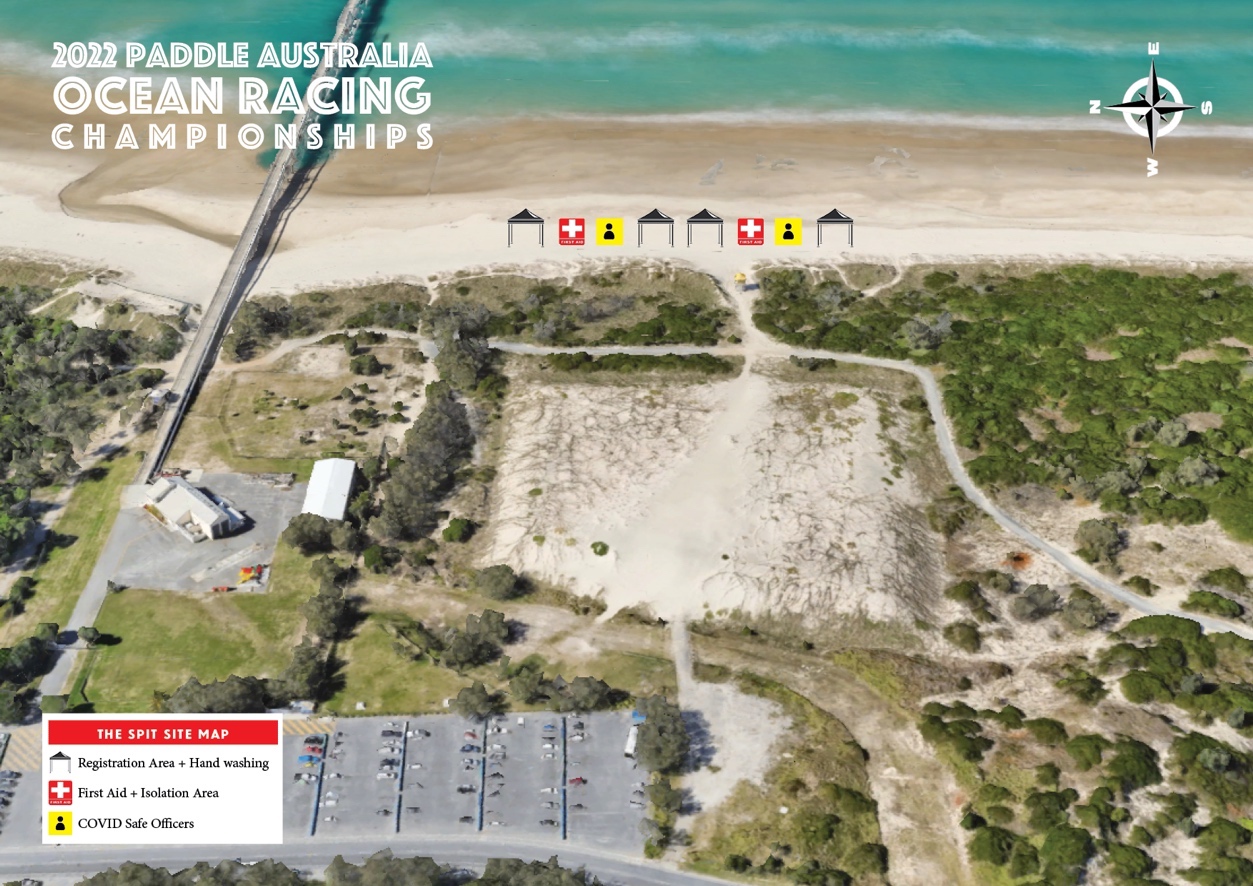 Course Map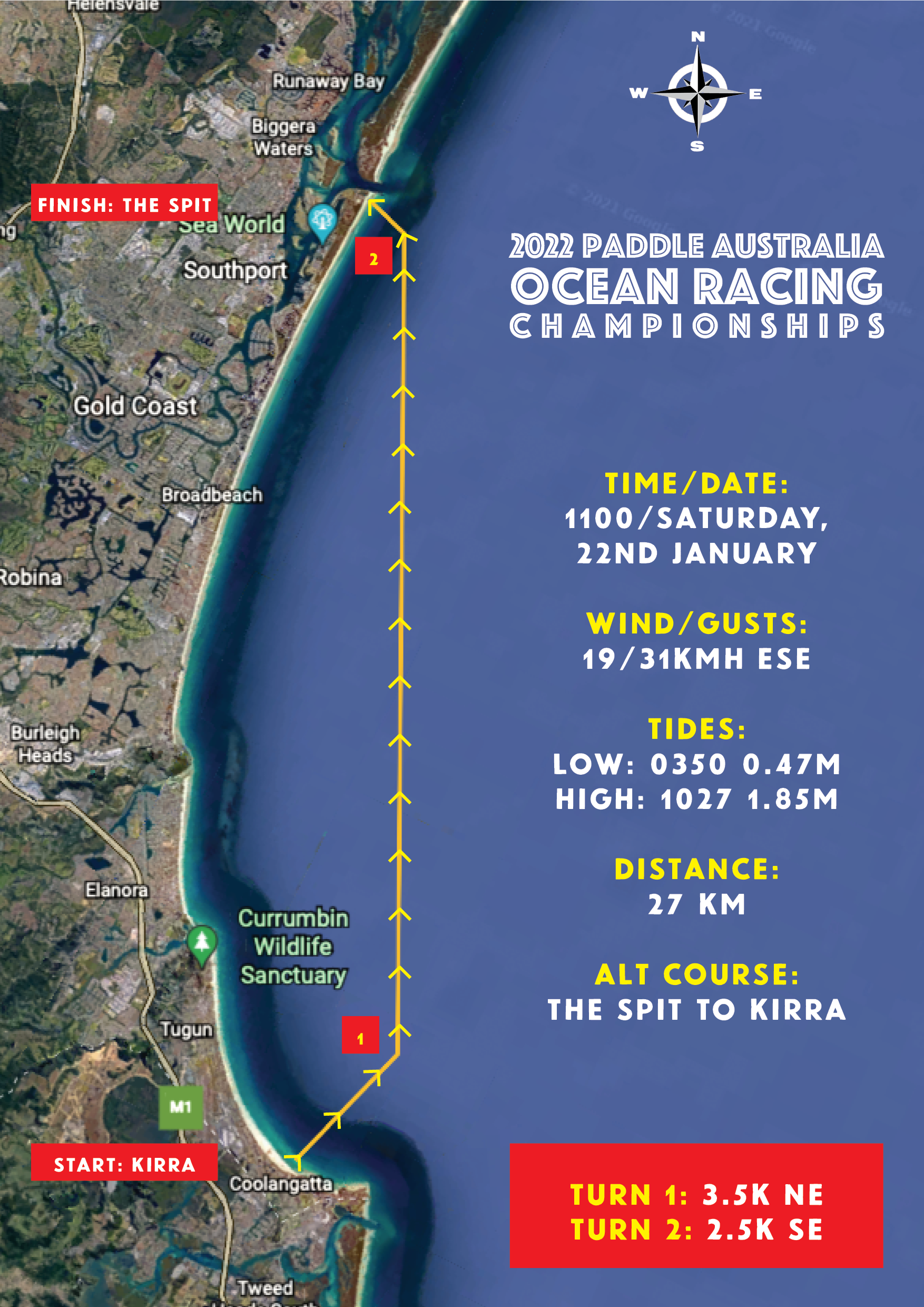 Beach Management PlanThe beach management plan will be setup as per the images below: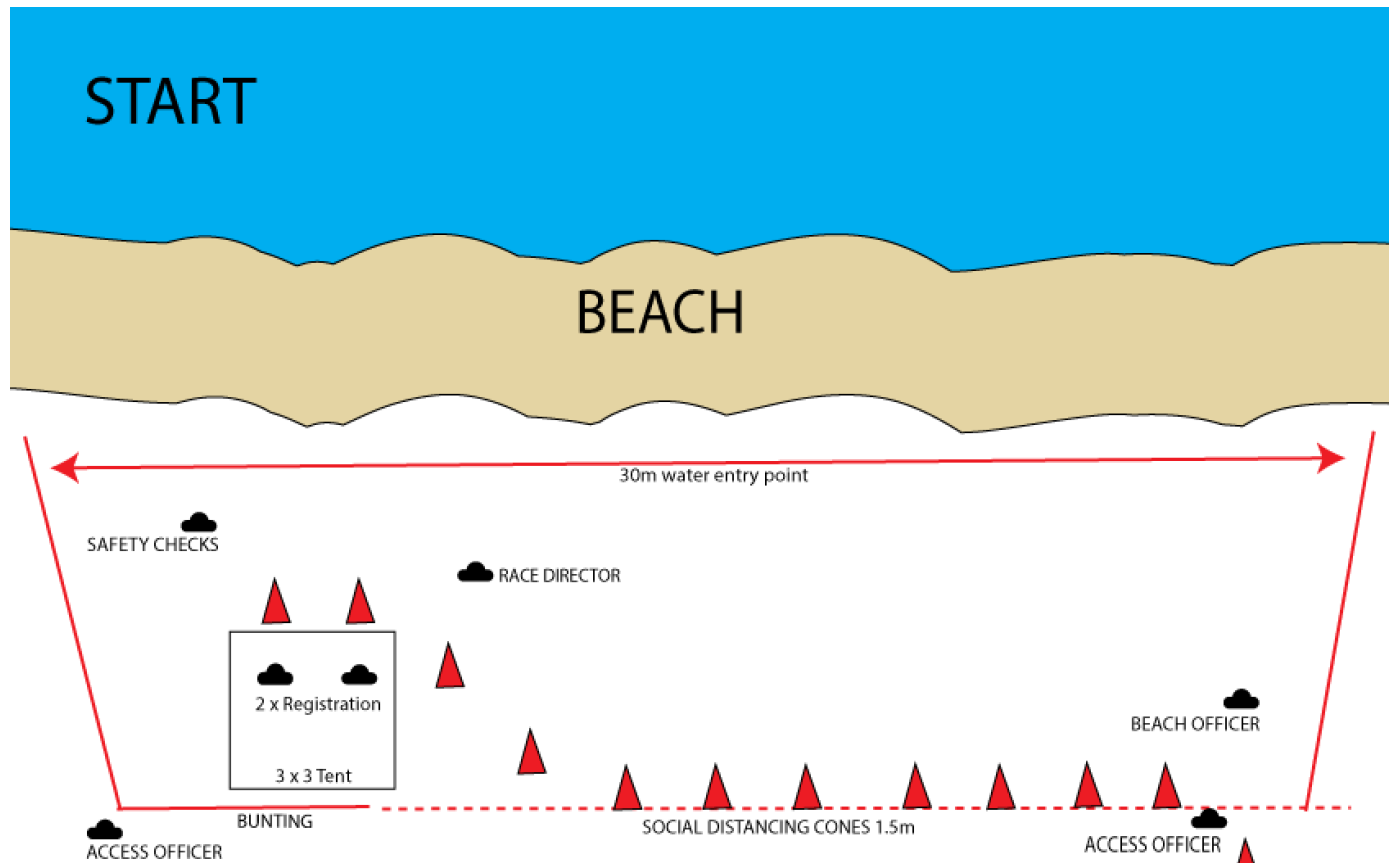 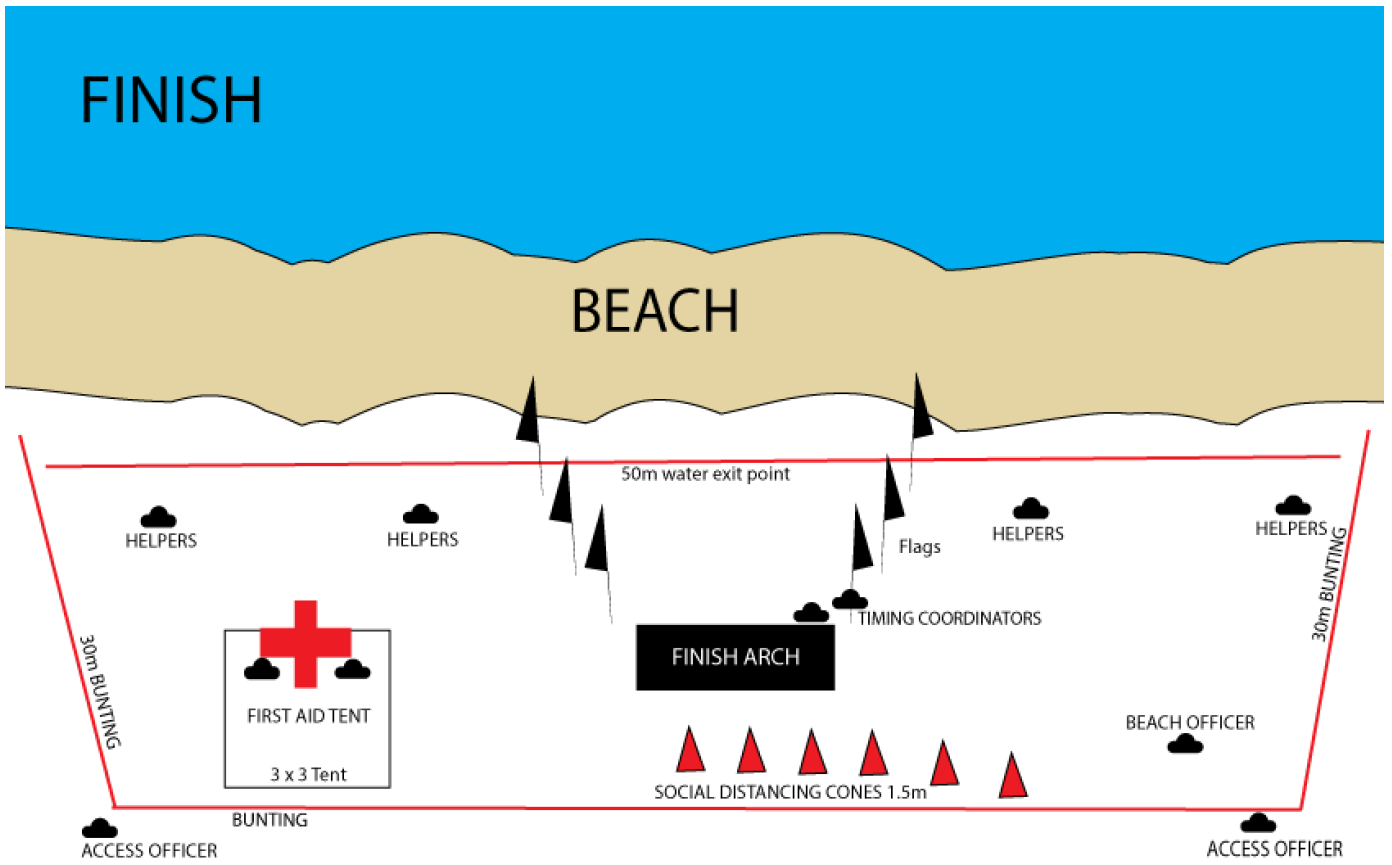 Competitor BriefingPlease refer to the document titled 2022 PACORC Aquatic Event Program.
Operating ProcedurePre-EventCompetitor paddle skill competency established through entry procedure. A maximum ratio of 50:1 Participant / Safety Boats will provide water safetyCompetitors will be registered at the start line and recorded as starting the event.
During eventVessel 1 will follow lead paddlersVessel 2 will follow middle group of paddlersVessel 3 will follow last paddler and “sweep” courseVessel 4 will operate between Vessels 1 and 2Vessel 5 will operate between Vessels 2 and 3
Course Marshall DetailsVessel 1: Paddle Queensland Vessel 2: Paddle QueenslandVessel 3: Paddle QueenslandVessel 4: Paddle QueenslandVessel 5: Paddle QueenslandCourse Marshall and Operator Fit for Duty ChecklistIn line with, Marine Order (MO) 28 (Operations standards and procedures) each operator will not exceed the below minimum hours of rest required:10 hours in any 24-hour period and 77 hours in any 7-day period; wherethe minimum hours of rest may be divided into no more than two periods, of which one must be at least 6 hours, and the interval between consecutive periods of rest must not exceed 14 hours.
Day prior to eventCheck bungs are screwed in firmlyCheck and fill fuelCheck oil levelsCheck tires pressuresCheck motors and raise for towingCheck all course buoys are aboardCheck all safety equipment are aboardPre-RaceHook vessels to vehiclesHead to entry and put vessels in the waterCheck communication between all vesselsSetout course buoysRevisit Emergency Medical Communication PlanRevisit Emergency Medical Evacuation PlanRevisit vessels roleCheck communication between all prior to race start
Post-RaceCollect course buoys and return to entry pointRetrieve vehicles and load vesselsRemove bungs and vehicles from the waterReturn bungs to storage areaFlush out motor wish fresh waterLift motor prior to retuning home.Course Marshall and Operator BriefingExplain:Designated roles as outlined in the safety vessel details.
Excision zonesStay 500 m away from start lineStay 20 m away from all paddlers when patrollingStay 20 m away from the shoreStay away from finishing line until the last paddler has finished and left the beach.
Stay in you assigned areas but if you have to patrol, please keep an eye on your boat wash so not to give any assistance to paddlers.
Communicate regularly with the Race Coordinator.
How to supervise paddlers when ASSISTING paddlers and craft from the water.
First aid kits and roles and responsibilities of the driver.Post eventCompetitors will be registered when crossing the finish line. A reconciliation of starting competitors will be compared to finishing and withdrawn competitors to confirm all competitors are no longer the course.